РОССИЙСКАЯ ФЕДЕРАЦИЯ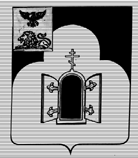 БЕЛГОРОДСКАЯ  ОБЛАСТЬМУНИЦИПАЛЬНЫЙ РАЙОН «ЧЕРНЯНСКИЙ РАЙОН»МУНИЦИПАЛЬНЫЙ СОВЕТ ЧЕРНЯНСКОГО РАЙОНА                                   Шестнадцатая                                  сессия третьего созываР Е Ш Е Н И Е30 января 2020 г.	                                                                                            № 185 О внесении изменения в решение Муниципального совета Чернянского района от 26.09.2018 г.                № 8 «О регистрации в  Муниципальном совете Чернянского района фракции ВПП «Единая Россия» В связи с изменениями в составе депутатского корпуса Муниципального совета  Муниципальный совет Чернянского районарешил:1. Внести в решение Муниципального совета Чернянского района от 26.09.2018 г. № 1 «О формировании Муниципального совета Чернянского района» (в редакции решения от 21.12.2018 г. № 50, от 27.02.2019 г. № 74, от 22.07.2019 г. № 114) следующее изменение:часть 2 решения изложить в следующей редакции:«2. Зарегистрировать в Муниципальном совете Чернянского района фракцию ВПП «Единая Россия» в следующем составе:1) Чуб Марина Владимировна – руководитель фракции,2) Князев Михаил Юрьевич – заместитель руководителя фракции,3) Алёхин Василий Петрович – член фракции, 4) Артемов Николай Иванович – член фракции,5) Бурцев Эдуард Владимирович – член фракции,6) Громов Андрей Юрьевич – член фракции,7) Гусева Галина Ивановна – член фракции,8) Добрышин Василий Николаевич – член фракции,9) Капустина Алла Анатольевна – член фракции,10) Климова Валентина Михайловна – член фракции,11) Коваленко Александр Владимирович – член фракции,12) Косинова Елена Александровна – член фракции,13) Котляров Игорь Иванович – член фракции,14) Масленников Виктор Васильевич – член фракции,15) Мухин Николай Владимирович – член фракции,16) Нечаева Наталья Валерьевна – член фракции,17) Нечаева Татьяна Васильевна – член фракции,18) Пахомова Нина Афанасьевна – член фракции,19) Пешеханов Сергей Николаевич – член фракции,20) Писаренко Марина Михайловна – член фракции,21) Пискарева Лариса Владимировна – член фракции,22) Пономарева Елена Васильевна – член фракции,23) Потапов Виктор Николаевич – член фракции,24) Потапова Мария Михайловна – член фракции,25) Серова Ирина Юрьевна – член фракции,26) Сидоров Сергей Николаевич – член фракции,27) Соловьев Олег Константинович – член фракции,28) Черкесов Дмитрий Владимирович – член фракции,29) Чолинец Мария Михайловна – член фракции, 30) Шаповалов Сергей Владимирович – член фракции,31) Шестопалов Геннадий Иванович – член фракции.».2. Ввести в действие настоящее решение с момента его принятия.3. Разместить настоящее решение на официальном сайте органов местного самоуправления Чернянского района в сети Интернет в разделе «Муниципальный совет» (адрес сайта: http://www.admchern.ru).4. Контроль за выполнением настоящего решения возложить на постоянную комиссию Муниципального совета Чернянского района по законности, нормативной и правовой деятельности, вопросам местного самоуправления. Председатель Муниципального советаЧернянского района                                                                               М.В. Чуб